VÝROČNÍ ZPRÁVA O ČINNOSTI MATEŘSKÉ ŠKOLY ZA ŠKOLNÍ ROK 2021 – 2022MATEŘSKÁ ŠKOLA, TŘINEC, SLEZSKÁ 778, příspěvková organizace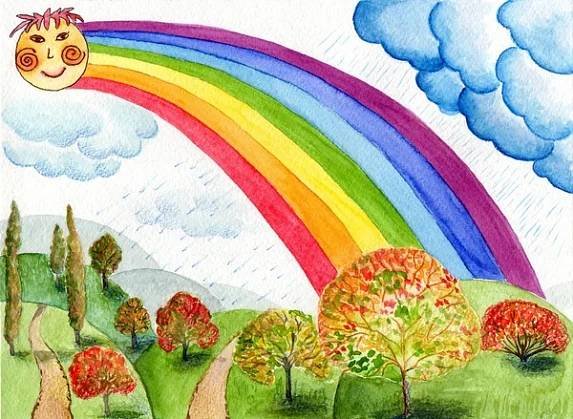 	Zpracovala: Lenka Laštůvkováředitelka MŠZÁKLADNÍ ÚDAJE O ŠKOLEpřehled oborů vzdělání, které škola vyučuje v souladu se zápisem ve školském rejstříkuŠkolní kurikulum vychází z Rámcového kurikula, prostřednictvím kterého dochází k propojenosti a respektování jednotlivých složek:individuální – potřeby a zájmy dětí, vývojové odlišnosti, zdravotní omezení apod.komunitní a institucionální – život ve škole, zdravé prostředí i vzdělávací proces, vztahy ve škole mezi všemi zúčastněnými – dětmi, učiteli, zaměstnanci, rodičiglobální – potřeby společnosti (zdraví společenské i přírodní).Zásadními principy kurikula MŠ jsou:respekt k přirozeným lidským potřebám jednotlivce rozvíjení komunikace a spolupráce – respektujeme fyziologické potřeby, biorytmy a zvyky dětí, vytváříme pocit bezpečí a sounáležitosti, projevujeme uznání (nezesměšňujeme), přispíváme k samostatnému a jedinečnému rozvoji osobnosti dítěte (nemanipulujeme s ním, nevyžadujeme slepou poslušnost, umožňujeme vlastní výběr, volbu a diskuzi, povzbuzujeme a motivujeme dítě k osobnímu vývoji), organizujeme a rozvíjíme kooperativní hry, realizujeme komunitní kruh. Naším cílem je, aby dítě, které odchází z  MŠ, bylo maximálně rozvinuto na základě svých možností do takové míry, aby mohlo prožít plnohodnotný a smysluplný život ve zdraví na demokratických principech.Výchovně vzdělávací proces se uskutečňuje celostně a pojímá všechny oblasti rozvoje dětské osobnosti:biologická – dítě zná svoje tělo a využívá je dle svých možností k dalšímu vývoji motoriky a samostatně vykonává běžné denní potřeby.psychická – dítě si uvědomuje svoji identitu, umí vyjádřit své pocity a přání, přiměřeně řeší problémy a důvěřuje si. Je schopno se na určitou dobu soustředit.interpersonální – dítě navazuje kamarádské vztahy, je schopno komunikovat bez zábran, srozumitelně, umí naslouchat. Dokáže přijmout autoritu cizí osoby.socio-kulturní – dítě respektuje pravidla, orientuje se v nejbližším okolí, chápe různé sociální role.environmentální – dítě vnímá různorodost světa a zaujímá k němu kladný postoj.Ve školním roce 2019/2020 pracovaly mateřské školy podle jednotného ŠVP s názvem „Neotevírejme dětem dveře, ale pomozme jim najit ten správný klíč, aby si je otevřely samy“. Zpracovaný plán je určen pro víceleté časové období s možností průběžného doplňování na základě evaluace podle aktuální potřeby. Nabízí širokou škálu možností, jak s dětmi pracovat, aby bylo přirozenou formou poznávání, hledání a srovnávaní dosaženo daných klíčových kompetencí. Učitelkám program vyhovoval, práci s jednotlivými tématy integrovaných bloků volily nenásilně a pracovaly s nimi podle zájmu dětí. V třídních vzdělávacích programech, které byly zpracovány na jednotlivých třídách, učitelky zohledňovaly věkové složení dětí, individuální zvláštnosti a náročnost úkolů. Organizace a činností dětí byly v souladu s jejich potřebami a možnostmi. V průběhu dne se střídaly volné a řízené činnosti, nedocházelo k přetěžování dětí, pravidelný denní řád byl dostatečně flexibilní a umožňoval učitelkám reagovat na jejich přání. Děti byly vedeny prosociálním směrem a zároveň tak, aby samy hledaly a nacházely možnosti řešení jednak ve vztazích, jednak při společném plnění úkolů. Účastnily se kooperativních, skupinových a frontálních činností, byly zařazovány jednoduché pokusy a experimentování. Učitelky kladly důraz na prvky prožitkového učení. K činnostem se snažily motivovat co největší skupinu dětí.b) Environmentální výchova Mateřská kola je zaměřená na „ENVIROMENTÁLNÍ VZDĚLÁVÁNÍ, VÝCHOVU A OSVĚTU“.EVVO je součástí školního vzdělávacího programu. V rámci tohoto zaměření usilujeme o všestranné rozvíjení klíčových kompetencí, zejména těchto:Kompetence k učení - má elementární poznatky o světě lidí, přírody a věcech, které ho obklopují, klade otázky a hledá na ně odpovědi. Kompetence k řešení problémů – problémy řeší na základě bezprostřední zkušeností, zkouší, experimentuje, hledá různé možností a varianty. Kompetence komunikativní – v běžných situacích komunikuje bez zábran a ostychu, chápe, že být komunikativní, iniciativní a vstřícný je výhodou. Kompetence sociální a personální – při společných činnostech se domlouvá a spolupracuje, uplatňuje základní společenské návyky, je schopné respektovat druhé, přijímat a uzavírat kompromisy. Kompetence činnostní a občanské – osvojit si praktické dovednosti pro chování a pobyt v přírodě, při zacházení s přírodou a uplatňovat je v každodenním životě, spoluvytváří pravidla společného soužití mezi vrstevníky, chápe potřebu je zachovat oceňovat hodnotu a krásu přírody a krajiny, uvědomuje si, že se svým chováním podílí na životním prostředí a může ho ovlivnit, dbá na osobní zdraví a bezpečí, chová se odpovědně s ohledem na okolní prostředí. Dlouhodobé cíle EVVO:  soustavně zlepšovat prostředí školní zahrady  věnovat se pěstitelským pracím  zřídit a průběžně doplňovat ekologické centrum - literatura, metodické materiály, učební pomůcky  zapojení všech pracovníků (pedagogických i nepedagogických)  vhodně působit na rodiče, zapojovat je do environmentálních akcí a aktivit nadále se zaměřovat na zdravé stravovací návyky  dbát na hospodaření s vodou, energií, recyklovat odpad  umožnit další vzdělávání pedagogů v oblasti ekologické výchovy  v co největší míře uskutečňovat činnosti na školní zahraděuskutečňovat pobyt dětí v přírodě zabezpečování postupné ekologizace provozu školy a areálu školy (provoz školní zahrady, nakládání s energiemi, snižování množství odpadu a třídění odpadů, používání ekologicky šetrnějších výrobků, technologii a postupů rámcový popis personálního zabezpečení činnosti školyúdaje o počtech dětíPočet dětí s odkladem školní docházky ve školním roce 2021/2022 – celkem 6 dětí Integrace dětí se speciálními vzdělávacími potřebami v běžných třídách 0údaje o prevenci sociálně patologických jevů a opatřeních k zajištění bezpečnosti dětí, včetně vyhodnocení jejich účinnostiPrevence sociálně patologických jevů je součástí ŠVP – děti jsou vedeny ke zdravému životnímu stylu – denní životospráva, poznávání vlastního těla a toho, co mu prospívá, učíme se chovat k druhým lidem. Je to otázka působení během celého školního roku.V rámci prevence sociálně patologických jevů byly akceptovány tyto metody:vytváření bezpečného a podnětného prostředíúzká spolupráce s rodinoupoužití komunikačního kruhu /vyslechnout ostatní a mít možnost být slyšen- postoje, názory, myšlenkykaždodenní vysvětlování s praktikováním zásad pozitivního vztahu k ostatním dětem, vzájemné pomoci a respektovánídůsledné dodržování nastavených pravidel chování a jednání naší společnostivedení dětí k odpovědnosti za své chování se všemi důsledky stanovením pravidel chování ke svým vrstevníkůmvyužívání her kooperativního charakteru Spolupracovali jsme také s jinými organizacemi –  Městskou knihovnou v Třinci, Pedagogicko-psychologickou poradnou v Třinci.Údaje o dalším vzdělávání pedagogických pracovníků (DVPP) a ostatních pracovníků školyV letošním roce se pedagogové i nepedagogové  zúčastnili těchto seminářů a kurzů:V průběhu celého roku jsme se zúčastnili nebo uspořádali celou řadu různých akcí:Placené aktivity pro přihlášené děti mimo ŠVP: v letošním roce nebyly žádné aktivity, kvůli pandemii Covid-19.Aktivity školy mimo ŠVP - neplacené aktivity pro přihlášené děti: křesťanská výchova.Mimoškolní aktivity:dohodnutí spolupráce s knihovnou – návštěvy, besedy,celoroční účast na projektu – „ Svět nekončí za vrátky – cvičíme se zvířátky“,divadelní představení – pouze několik,fotografování dětí,EKO vycházky v každém ročním období,mikulášská nadílka,Andělské a čertovské radovánky,vánoční posezení,zimní olympiáda a hry na sněhu – sáňkování, bobování,dětský karneval,divadélka pro MŠ,Den Země,výlety pouze po okolí škol,zábavné dopoledne ke Dni dětí s Hopsalínem,rozloučení se školním rokem- hry a soutěže,pasování předškolních dětí na školáky,malá maturita,Formy spolupráce s rodiči dětí: S rodiči byly navázány velice dobré partnerské vztahy, na jejichž základě jsme mohli podnikat nejrůznější aktivity. Rodiče se mohli účastnit a rovněž podílet na těchto akcích:třídní schůzky,  Mikulášská nadílka, vánoční posezení,  karneval pro děti,Den dětí,rozloučení s předškoláky,individuální schůzky, každodenní styk s rodiči, informace o dětech na požádání zákonných zástupců, výstavky dětských prací,nástěnky pro rodiče – (informace obecné, aktuální, odborné),na požádání zapůjčení odborné literatury,spolupráce při drobné údržbě hraček, zařízení a vybavení v MŠ. Formy spolupráce se zřizovatelem:společné řešení finančních otázek, rozpočtu školy,na řešení údržby budovy, na zásadách vzájemného dialogu a případné pomoci.Spolupráce MŠ se ZŠ:Mateřská škola, Třinec, Slezská 778 a Mateřská škola, Třinec, Štefánikova 772 spolupracuje se Základní školou, Třinec, ul. Slezská 773, Třinec, Mateřská škola, Třinec, Janáčkova 498 spolupracuje se Základní školou Dany a Emila Zátopkových, Třinec, ul. Jablunkovská 501,v letošním roce byla spolupráce pouze formální vzhledem k uzavření základních i mateřských škol.Spolupráce s ostatními organizacemispolupráce s logopedickou ambulancí Mgr. Reginy Kudelové,spolupráce s pedagogicko-psychologickou poradnou – vyšetření školní zralosti, vyšetření dětí s poruchami chování,spolupráce s Městskou knihovnou v Třinci – pravidelné besedy pro malé čtenáře.Údaje o výsledcích inspekce provedené ČŠI a KÚKontroly ČŠI a KÚ nebyly ve školním roce 2021//2022 realizovány.údaje o Hospodaření školy za rok 2021						Komentář k příjmům:ve vedlejší činnosti – výnosy z pronájmu prostor (Veterina 4 tlapky, Prodejna chovatelských potřeb, CMŠ).jiné výnosy z vlastních úkonů – úplata za předškolní vzdělávání.výnosy z prodeje služeb – tržby za stravování dětí a zaměstnanců.příspěvek zřizovatele na běžný provoz.Komentář k výdajům:mzdové + sociální – mzdové prostředky, DOPP, DPČ,  odvody, příděly do FKSP, nemocenská, zákonné pojištění kooperativa (dotace MSK, projekt šablony, Kappa),spotřeba materiálu – spotřeba potravin, učební pomůcky, výtvarný a všeobecný materiál, hygienické a čisticí prostředky, knihy a publikace, benzín a náhradní díly do sekačky…. ,spotřeba energie – spotřeba elektřiny, vody, tepla, plynu,Hospodářský výsledekV roce 2021 byl v  vykázán hospodářský výsledek ve výši Kč 150 232,82. Rada města  schválila na  113. schůzi dne 09. 05. 2022  rozdělení hospodářského výsledku takto:Rezervní fond –  150 232,82.Přehled finančních fondů k 31.12.2021Komentář k čerpání fondů:Fond kulturní a sociálních potřeb: sportovní aktivity, příspěvky na dopravu, knihy, vitamíny, příspěvek na obědy.Fond odměn: odměny, překročení PnP.Datum zpracování zprávy:   31. 7. 2022Zpracovala: Urszula Sikorová, účetní školySchválil:  Lenka Laštůvková, ředitelka školyúdaje o zapojení školy do rozvojových a mezinárodních programůZávěr výroční zprávyVe školním roce 2021/2022 jsme věnovaly velkou pozornost evaluační činnosti a sjednotily systém evaluace. Dětem byla nabídnuta řada aktivit, které zajišťovaly učitelky nad rámec pracovních povinností. Velký důraz byl kladen na spolupráci s rodinou při společných akcích ve třídách, ve kterých budeme pokračovat.V tomto školním roce již nedocházelo k uzavírání MŠ z důvodu onemocnění COVID -19, nastala však jiná, pro nás neznámá situace spojená s válkou na Ukrajině a to příchod ukrajinských dětí do našich MŠ. Učitelky i děti se musely s touto situací nějak vyrovnat. Snažily se  o co nejcitlivější zapojení těchto dětí do kolektivu a běžného života u nás. Zlepšování materiálních podmínek školy přispělo k lepším podmínkám výchovy a vzdělávání žáků MŠ. Proběhla plánovaná obnova některého vnitřního zařízení a další opravy.malování šaten, dokončení opravy vstupu do šatního prostoru odstraněním obkladů, výsadba stromů k plotu MŠ Štefánikova z důvodu odhlučnění a odprašnění od místní     komunikace,oprava vodovodního ventilu v MŠ Janáčkova,úprava prostor školní zahrady v MŠ Slezská, odstranění nebezpečného materiálu a vytvoření volné plochy na hraní,odstranění staré šachty ze zahrady MŠ Slezská a zasypání hlínou, nákup do školních kuchyní – roboty a jiné potřebné věci,nákup PC pro učitelky a zavedení programu Správa MŠ,zakoupení didaktických pomůcek,dovybavení tříd dle potřeby drobným nábytkemDětem jsme společně připravily, školní rok plný radostných zážitků. Děkuji všem svým zaměstnankyním za celoroční práci.Datum zpracování zprávy:  19.8. 2022Č.j. MS/0594/2022Datum projednání na poradě pracovníků školy:   30.8.2022Podpis ředitele a razítko školy:                                                                                      …………………………………………………..                                                                                                        Lenka LaštůvkováNázev školyMateřská škola Třinec, Slezská 778, příspěvková organizaceAdresa školySlezská 778, Třinec, 739 61Telefon558 997 044IČO: 70 98 36 74DIČ:                                     CZ 70 98 36 74E-mailMŠ Slezská:         ms.slezska@volny.czMŠ Štefánikova:  materskaskolaST@seznam.czMŠ Janáčkova:     materskaskolaJ@seznam.czŠkolní jídelna:      sjmsslezska@seznam.czAdresa internetové stránky www.msslezska.czPrávní formaPříspěvková organizaceZařazení do sítě škol1. 1. 2003Poslední aktualizace v rejstříku škol18.1.2019Název zřizovateleMěsto Třinec, Jablunkovská 160, 739 61 Třinec, okr. Frýdek- Místek KapacitaMateřská škola Třinec, Slezská 778       IZO: 107 622 548Kapacita k 1. 9. 2003 : 340 dětí                 Školní jídelna mateřské školy                   IZO: 103 020 683Kapacita k 1. 9. 2003: 540 jídel                   Vedoucí a hospodářští pracovníciŘeditel:  Lenka LaštůvkováStatutární zástupce: Mgr. Táňa SniegoňováVedoucí učitelka MŠ Janáčkova: Adéla AdamčíkováVedoucí jídelny: Jiřina WojtasováEkonom: Urszula SikorováPřehled hlavní činnosti školy (podle zřizovací listiny)Zabezpečovat uspokojování přirozených potřeb dětí, ve spolupráci s rodinou zabezpečovat předškolní výchovu dětí a rozvoj jejich schopností.rozvíjení specifických forem výchovného působení na dětizabezpečování uspokojování přirozených potřeb dítěterozvoj osobnosti dítětepůsobení na děti zdravotně, výchovně a sociálně ohrožené a na děti talentovanénavazování na výchovu dítěte v rodině a v součinnosti s rodinou zajišťování všestranné péče dětem zpravidla ve věku od 3-6 let.Provozování školní jídelny k zajištění společného stravování dětí a pracovníků předškolního zařízení.Doplňková činnost navazující na hlavní činnosthostinská činnostrealitní činnostsoučásti školyTELEFONMateřská škola Slezská 778, 739 61 Třinec558 997 044ŠJ 559 997 045Mateřská škola Štefánikova 772, 739 61 Třinec a výdejna stravy558 997 038 ŠJ 558  997 041, 558 997 350Mateřská škola Janáčkova 498, 739 55 Třinec 558 997 042, ŠJ 558  997 043Provoz škol6,00 – 16,00      Školní rokpočet provozních pracovníků (bez Šj)počet provozních pracovníků (bez Šj)počet provozních pracovníků (bez Šj)počet provozních pracovníků (bez Šj)počet pedagogických pracovníkůpočet pedagogických pracovníkůpočet pedagogických pracovníkůpočet pedagogických pracovníkůŠkolní rokaabbccdd2021/2022Fyzickyprac.Přepočetprac.Fyzickyprac.Přepočetprac.Fyzickyprac.Přepočetprac.Fyzickyprac.Přepočetprac.2021/202276761918,3381918,338Školní rokpočet provozních pracovníků školní jídelnypočet provozních pracovníků školní jídelnypočet provozních pracovníků školní jídelnypočet provozních pracovníků školní jídelnyŠkolní rokaabb2021/2022Fyzickyprac.Přepočetprac.Fyzickyprac.Přepočetprac.2021/202276,5576,55Školní rok 2020/2021celkový počet dětí v MŠcelkový počet dětí v MŠpočet třídpočet třídcelkový počet dětí na tříducelkový počet dětí na tříducelkový počet dětí na 1 pracovní úvazek učitelecelkový počet dětí na 1 pracovní úvazek učiteleŠkolní rok 2020/2021ababababtřídy běžné1961969921,7721,7710,8810,88třídy speciální 00000000Druh semináře - kurzuPočet zúčastněnýchTermín konáníFinanční nákladyWorkshop OOÚ: Úvodní konzultace k novým formulářům IZ- pro školy a školská zařízení2Laštůvková LenkaČerneková Jana16.9.20210,- KčPředškolní vzdělávání z pohledu České školní inspekce1Laštůvková Lenka14.10.2021930,-KčHygienické minimum1Fukalová Renata14.2.2022412,- KčŘečový vývoj předškolákawebinář1Boszczyková Iva10.3.20221690,-KčCanva pro začátečníkywebinář1Sniegoňová Táňa15.3.2022720,- KčŠkolní zralostwebinář1Staňková Šárka23.3.20221690,-KčNáprava specifických poruch učenípraktickywebinář1Vrtaňová Lucie24.3.20221400,-KčMotorika a hry na rozvoj motorikywebinář1Brudná kateřina25.4.20221400,-KčKrajská konference hromadného stravování1Wojtasová Jiřina25.5.20220,-KčPedagogické kompetence a skupinová dynamika1Laštůvková Lenka10.6.20221260,-KčŠkolení první pomociVšichni zaměstnanci30.8.20221000,- KčŠkolení BOZPVšichni zaměstnanci30.8.20222000,-KčPříjmyHlavní činnost v Kč	Vedlejší činnost v Kčdotace KÚ16 692 192,00Projekt Šablony309 884,00příspěvek zřizovatele na provoz3 100 000,00výnosy z prodeje služeb894 717,95710 871,05jiné výnosy z vlastních úkonů109 050,00výnosy z pronájmu246 352,48Výnosy – úplata za MŠ406 300,00ostatní finanční výnosyčerpání fondů30 959,00celkem21 543 102,95957 222,53VýdajeHlavní činnost v KčVedlejší činnost v Kčmzdové + sociální17 030 481,00222 223,00spotřeba materiálu1 221 835,66445 601,54 energie957 984,46101 000,00ostatní služby769 504,1175803,77odpisy114 540,00náklady z DDHM786 409,66Opravy a udržování623 496,46545,0021 504 919,35845 173,31Hlavní činnostVedlejší činnostHospodářský výsledek38 183,60112 049,22Celkem                        150 232,82                        150 232,82Fond odměn138 301,00Fond kulturních a sociálních potřeb122 402,82Fond investic402 070,90Rezervní fond z ostatních titulů33 635,00Rezervní fond (zlepšený výsledek hospodaření)809 705,56Název programuOperační program Výzkum, vývoj a vzdělávání – ŠABLONY IIIVyhlašovatelMŠMTČíslo projektuCZ.02.3.X/0.0/0.0/20_080/0019197Průběžné hodnoceníProgram byl započat 1.2.2021 a právě probíhání jeho realizaceNázev programuOperační program potravinové a materiální pomoci – Obědy do škol V.VyhlašovatelMPSV, výzva 30_21_011Moravskoslezský kraj – Partner č.1, příjemce dotaceČíslo projektu30_21_011Průběžné hodnoceníProgram byl započat 1.9.2021 a ukončen 30.6.2022,Dodatkem ke Smlouvě došlo dne 12.5.2022 k prodloužení Smlovy na školní rok 2022/2023.